2022 års kirurgvecka hölls i Kistamässan utanför Stockholm. SFFB:s program innehöll förutom fria föredrag fyra symposier varav ett om malignt melanom.På torsdagens första symposiet fick vi höra om de-escalering av axillkirurgin efter neoadjuvant behandling. Marjolein Smidt från Maastricht, Nederländerna gästföreläste. Ett samsymposium med plastikkirurgerna belyste fördelar och nackdelar med direktrekonstruktion vid mastektomi med efterföljande strålbehandling. På fredagen var Jonathan Zager från Florida gästföreläsare och berättade om neoadjuvant behandling av malignt melanom. Fredagen avslutade med symposiet ”Det andra bröstet” där vi fick höra om profylaktisk (eg. riskreducerande) kontralateral mastektomi vid påvisad mutation, vid familjeanamnes men utan mutation resp vid sporadisk bröstcancer utan ärftliga aspekter.En del av presentationerna finns tillgängliga på www.kirurgveckan.se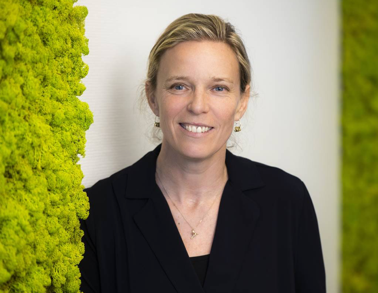 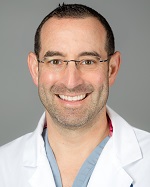 Våra internationella gästföreläsare Marjolein Smidt och Jonathan ZagerLista över senaste årens symposier finner ni nedan:Stockholm 2022Targeted Axillary DissectionFöreläsare: Marjolein Smidt, Fredrik Wärnberg, Helena SackeyModerator: Charlotta WadstenSamsymposium SFFB/PlastikkirurgiDirektrekonstruktion vid mastektomi med efterföljande strålbehandling. Evidens som talar för och emot, eller finns där evidens för en medelväg?Föreläsare: Emma Hansson, Jana De Boniface, Maria Mani, Susanne Dieroff HayModerator: Tor SvensjöNeoadjuvant treatment in melanomaFöreläsare: Jonathan ZagerModeratorer: Karolin Isaksson, Roger Olofsson BaggeDet andra bröstetFöreläsare: Svetlana Bajalica Lagercrantz, Antonis Valachis, Andreas KarakatsanisModerator: Andreas KarakatsanisGöteborg 2021Focus on breast conservationFöreläsare: Shelly Potter, Tor SvensjöModeratorer: Tor Svensjö, Hanna FredholmModern management in stage III melanomaFöreläsare: Jonathan ZagerModeratorer: Roger Olofsson Bagge, Karolin IsakssonNorrköping 2019Kirurgi vid neoadjuvant behandlingFöreläsare: Torsten Kuhn, Edward AzavedoModerator: Hanna FredholmAlla våra registerFöreläsare: Helena Brändström, Irma Fredriksson, Kerstin SandelinModerator: Anna-Karin FalckOnkologisk behandling av melanom, adjuvant och vid spridd sjukdomFöreläsare: Hildur HelgadottirModeratorer: Karolin Isaksson och Roger Olofsson BaggeVad en kirurg behöver veta om DCISFöreläsare: Sarah Pinder, Helena Ikonomidis SackeyModerator: Charlotta WadstenHelsingborg 2018Molekylär diagnostik vid bröstcancer - dags för införande i Sverige?Föreläsare: Cornelia Liedtke, Hege Russnes, Anders EdsjöModerator: Malin SundBröstbevarande kirurgi vs. Mastektomi – vad är kunskapsläget?Föreläsare: Lars Holmberg, Kristjan Asgeirsson, Oreste GentiliniModerator: Jana de BonifaceSamsymposium SFFB/PlastikkiruriProfylaktiska mastektomier och rekonstruktion – till vem, när, var, hur?Föreläsare: Niklas Loman, Kristjan Asgeirsson, Maria ManiModeratorer: Caroline Holsti, Maria ManiGenerella metastaser av malignt melanom – modern medicinsk och kirurgisk behandlingFöreläsare: Lars Ny, Jonas Nilsson, Ana CarneiroModeratorer: Karolin Isaksson, Roger Olofsson BaggeJönköping 2017DCIS – Enough or too muchFöreläsare Per KarlssonModerator: Fredrik WärnbergMelanom: Marginaler och ljumskkirurgiFöreläsare: Marc MoncrieffModerator: Roger Olofsson BaggeVärt att veta om endokrin behandling för bröstkirurger – före, under, efterFöreläsare: Maria Ekholm, Per HallModerator: Lisa RydénFörändringar med oklar malignitetspotentialFöreläsare: Catharina Behmer, Anikó Kovács, Fredrik WärnbergModerator: Anna-Karin FalckMalmö 2016Bröst- och axillkirurgi vid neoadjuvant behandlingFöreläsare: Thorsten Kühn, Stefan KrämerModerator: Jana de BonifaceKirurgi eller kontroll vid familjär risk för bröstcancer?Föreläsare: Jonas Manjer, Hanna Fredholm, Niklas LomanModerator: Anna-Karin FalckBehandling vid lokalt avancerad bröstcancer och melanomFöreläsare: Patrik Velander, Julie Gehl, Dan Lundstedt, Roger Olofsson BaggeModerator: Christian IngvarMetastaserad bröstcancer – kirurgi, onkologi och palliationFöreläsare: Susann Plate, Elisabet LidbrinkModerator: Susann Plate